MINISTRY OF DEFENCE & MILITARY VETERANSNATIONAL ASSEMBLYQUESTION FOR WRITTEN REPLY3258.	Mr S J F Marais (DA) to ask the Minister of Defence and Military Veterans:(1)	Whether, with reference to the need for infantry support equipment and vehicles, the Africa Truck project undertaken by Denel and procured by Armscor has been developed specifically for the environment and geographical requirements of the troops in the United Nations Peacekeeping mission territories in Central Africa; if not, (a) why not and (b) how will the requirements be met; if so, what are the relevant details; (2)	whether she has made a commitment to meet other capital equipment requirements of the SA National Defence Force; if so, what are the relevant details?								NW3590EREPLY:  (1)    TRUCK AFRICA is an indigenous RSA IP between CSIR, Armscor and Denel, it is specifically meant to withstand conditions in terrains in which the SANDF conducts operations in the continent.(2)  Commitments to meet capital equipment requirements of the SANDF are part of the DOD Strategic Capital Acquisition Master Plan (SCAMP) which will be adjusted and aligned with the work of the Defence Review Implementation Planning Team (DRIPT).  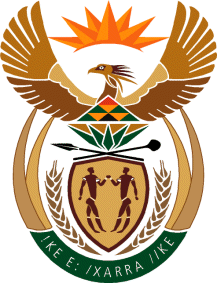 